информационная справка о члене Совета студентов медицинских и фармацевтических вузов Минздрава РоссииПолное названиеСовет	студентов	медицинских	и	фармацевтических	вузов Министерства здравоохранения Российской федерацииСсылка на официальную страницуvk.com/sovetstudmedfarmМиссияФормирование сообщества проактивных молодѐжных лидеров в сфере здравоохранения и укрепление взаимодействия среди медицинских и фармацевтических вузов Минздрава России.О деятельностиСовет студентов медицинских и фармацевтических вузов Минздрава России является ключевым консультативно- совещательным органом в сфере государственной молодежной политики, реализуемой в медицинских и фармацевтических вузахЧлены Совета объединены в комитеты, деятельность которых охватывает основные направления молодежной политики: образование и наука, наставничество, добровольчество, культура,	спорт,	патриотическое		воспитание. Благодаря вкладу команды каждой образовательной организации, Совет накапливает и тиражирует лучшие практики в молодежной политике. Члены Совета регулярно принимают участие в проведении и организации региональных и всероссийских			мероприятий.Совет является неотъемлемой частью студенческой экосистемы, где непрерывно осуществляется принятие коллегиальных решений и реализация новаторских идей.ПредседательМосеев	Олег	Игоревич,	ФГБОУ	ВО	«Самарский государственный медицинский университет» Минздрава РоссииИнформация о члене Совета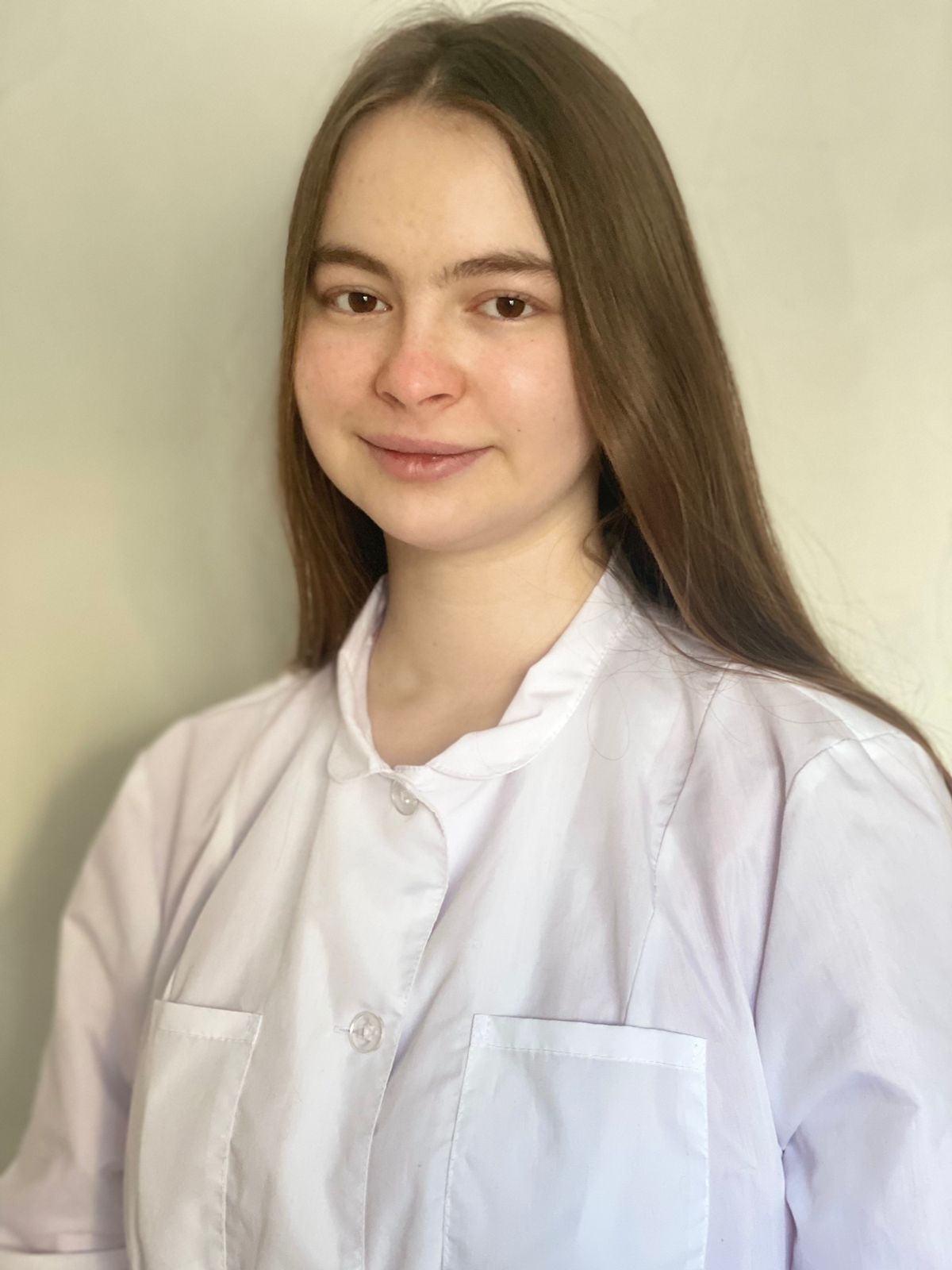 Информация о члене Совета Рожкова Дарья ВикторовнаИнформация о члене СоветаОрдинатор кафедры челюстно-лицевой хирургии и стоматологии общей практикиИнформация о члене СоветаДолжность в Совете (при наличии)Информация о члене СоветаЭлектронная почта: rozhkova_av@mail.ru